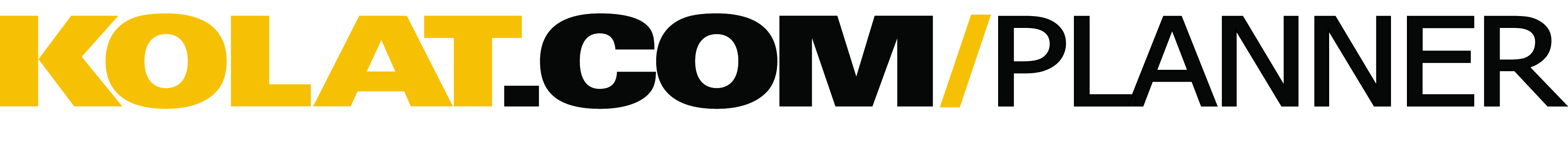 ​For PDF version click here

(Training plans are posted with videos to follow.  If the video typically is not linked to the training plan within 1-2 weeks after the posting date then possibly on that day it was not filmed.) 

Training Session:  Finding the Turn From the Takedown

Goal is to find common near fall positions from basic and not so basic takedowns.  Following the drill athletes will be O.Y.O. (on your own) to drill whatever they like or wrestle live go’s.

Warm-Up 20 minutes

Warm-up will be O.Y.O.

Technique 40 Minutes

This drill you should push yourself to your limits but only if the technique remains sharp.

High-C and Double Leg to TurkMiss the Turk find figure fourSingle Leg to the corner find nearside cradle once takedown is securedSnap and spin to cradleDown block shot spin to cradleHigh-C crackdown swim to cradle when opponents head drapes
O.Y.O Drilling 20 minutes

What you need to feel good, areas you want to work!

For PDF version click here


Copyright © 2013 Kolat.comTotal Practice Time Approx. 90 MinutesCopyright © 2015 Kolat.com LLC